CHAPTER 14-BMAINE LOW-LEVEL RADIOACTIVE WASTE AUTHORITY(REPEALED)SUBCHAPTER 1GENERAL PROVISIONS(REPEALED)§1501.  Short title(REPEALED)SECTION HISTORYPL 1987, c. 530, §4 (NEW). PL 1993, c. 664, §19 (RP). §1502.  Legislative findings and purpose(REPEALED)SECTION HISTORYPL 1987, c. 530, §4 (NEW). PL 1989, c. 480, §1 (AMD). PL 1993, c. 664, §19 (RP). §1503.  Definitions(REPEALED)SECTION HISTORYPL 1987, c. 530, §4 (NEW). PL 1989, c. 461, §3 (AMD). PL 1989, c. 480, §2 (AMD). PL 1991, c. 762, §1 (AMD). PL 1993, c. 664, §19 (RP). §1504.  Essential governmental function(REPEALED)SECTION HISTORYPL 1987, c. 530, §4 (NEW). PL 1993, c. 664, §19 (RP). §1505.  Exemption from taxes; payment in lieu of taxes(REPEALED)SECTION HISTORYPL 1987, c. 530, §4 (NEW). PL 1993, c. 664, §19 (RP). §1506.  Fiscal year(REPEALED)SECTION HISTORYPL 1987, c. 530, §4 (NEW). PL 1993, c. 664, §19 (RP). SUBCHAPTER 2ORGANIZATION(REPEALED)§1511.  Authority established(REPEALED)SECTION HISTORYPL 1987, c. 530, §4 (NEW). PL 1993, c. 664, §19 (RP). §1512.  Membership; qualifications; terms; and compensation(REPEALED)SECTION HISTORYPL 1987, c. 530, §4 (NEW). PL 1993, c. 664, §19 (RP). §1513.  Meetings; quorum(REPEALED)SECTION HISTORYPL 1987, c. 530, §4 (NEW). PL 1993, c. 664, §19 (RP). §1514.  Executive director(REPEALED)SECTION HISTORYPL 1987, c. 530, §4 (NEW). PL 1993, c. 664, §19 (RP). §1515.  Staff employees; conflict of interest; personal liability(REPEALED)SECTION HISTORYPL 1987, c. 530, §4 (NEW). PL 1993, c. 664, §19 (RP). §1516.  Sunset(REPEALED)SECTION HISTORYPL 1987, c. 530, §4 (NEW). PL 1989, c. 480, §§3,4 (AMD). RR 1993, c. 1, §132 (COR). PL 1993, c. 664, §19 (RP). SUBCHAPTER 2-ALOW-LEVEL RADIOACTIVE WASTE DISPOSAL COMPACT(REPEALED)§1517.  Policy and findings(REPEALED)SECTION HISTORYPL 1993, c. 400, §2 (NEW). PL 1993, c. 664, §19 (RP). §1518.  Member of commission(REPEALED)SECTION HISTORYPL 1993, c. 400, §2 (NEW). PL 1993, c. 664, §19 (RP). §1519.  Term of commission member(REPEALED)SECTION HISTORYPL 1993, c. 400, §2 (NEW). PL 1993, c. 664, §19 (RP). §1520.  Compensation of commission member(REPEALED)SECTION HISTORYPL 1993, c. 400, §2 (NEW). PL 1993, c. 664, §19 (RP). §1520-A.  Assessment for compact costs(REPEALED)SECTION HISTORYPL 1993, c. 400, §2 (NEW). PL 1993, c. 664, §19 (RP). §1520-B.  Unspent balances(REPEALED)SECTION HISTORYPL 1993, c. 400, §2 (NEW). PL 1993, c. 664, §19 (RP). §1520-C.  Nondiscrimination in access(REPEALED)SECTION HISTORYPL 1993, c. 400, §2 (NEW). PL 1993, c. 664, §19 (RP). SUBCHAPTER 3POWERS AND PROPERTY(REPEALED)§1521.  Powers(REPEALED)SECTION HISTORYPL 1987, c. 530, §4 (NEW). PL 1989, c. 480, §5 (AMD). PL 1993, c. 664, §19 (RP). §1522.  Property(REPEALED)SECTION HISTORYPL 1987, c. 530, §4 (NEW). PL 1993, c. 664, §19 (RP). §1523.  Contractors; contracts(REPEALED)SECTION HISTORYPL 1987, c. 530, §4 (NEW). PL 1989, c. 480, §7 (AMD). PL 1993, c. 664, §19 (RP). §1524.  Penalties(REPEALED)SECTION HISTORYPL 1987, c. 530, §4 (NEW). PL 1989, c. 480, §8 (AMD). PL 1993, c. 664, §19 (RP). SUBCHAPTER 4DUTIES AND RESPONSIBILITIES(REPEALED)§1525.  Low-level radioactive waste management plan(REPEALED)SECTION HISTORYPL 1987, c. 530, §4 (NEW). PL 1987, c. 544 (AMD). PL 1989, c. 480, §9 (AMD). PL 1993, c. 664, §19 (RP). §1526.  Operating plan and budget; annual report(REPEALED)SECTION HISTORYPL 1987, c. 530, §4 (NEW). PL 1993, c. 664, §19 (RP). §1527.  Planning, siting and construction of facilities(REPEALED)SECTION HISTORYPL 1987, c. 530, §4 (NEW). PL 1989, c. 480, §10 (AMD). PL 1991, c. 287 (AMD). PL 1991, c. 879, §2 (AMD). PL 1993, c. 664, §19 (RP). §1527-A.  Citizens' Advisory Group(REPEALED)SECTION HISTORYRR 1991, c. 2, §148 (COR). PL 1991, c. 879, §3 (NEW). PL 1993, c. 226, §§B2-4 (AMD). PL 1993, c. 664, §19 (RP). §1528.  Records(REPEALED)SECTION HISTORYPL 1987, c. 530, §4 (NEW). PL 1989, c. 480, §11 (AMD). PL 1993, c. 664, §19 (RP). §1529.  Payments to the Rocky Mountain Low-level Radioactive Waste Board(REPEALED)SECTION HISTORYPL 1989, c. 589, §1 (NEW). PL 1993, c. 664, §19 (RP). §1530.  Volume and curie content reduction(REPEALED)SECTION HISTORYPL 1991, c. 122 (NEW). PL 1993, c. 664, §19 (RP). SUBCHAPTER 5FINANCIAL MATTERS(REPEALED)§1531.  Fees and other charges(REPEALED)SECTION HISTORYPL 1987, c. 530, §4 (NEW). PL 1989, c. 480, §12 (AMD). PL 1993, c. 664, §19 (RP). §1532.  Obligations of the authority; use of revenue(REPEALED)SECTION HISTORYPL 1987, c. 530, §4 (NEW). PL 1993, c. 664, §19 (RP). §1533.  Grants(REPEALED)SECTION HISTORYPL 1987, c. 530, §4 (NEW). PL 1993, c. 664, §19 (RP). §1534.  Low-level Radioactive Waste Facility Fund(REPEALED)SECTION HISTORYPL 1987, c. 530, §4 (NEW). PL 1989, c. 480, §13 (AMD). PL 1993, c. 664, §19 (RP). §1534-A.  Administrative costs(REPEALED)SECTION HISTORYPL 1987, c. 530, §4 (NEW). PL 1989, c. 234 (AMD). PL 1989, c. 480, §14 (AMD). PL 1993, c. 664, §19 (RP). §1535.  Planning, siting and construction costs; administrative costs; limit on assessment(REPEALED)SECTION HISTORYPL 1987, c. 530, §4 (NEW). PL 1987, c. 769, §A183 (AMD). PL 1989, c. 480, §15 (AMD). PL 1991, c. 879, §4 (AMD). PL 1993, c. 664, §19 (RP). §1536.  Operation, maintenance, closure and post-closure costs(REPEALED)SECTION HISTORYPL 1987, c. 530, §4 (NEW). PL 1989, c. 480, §16 (AMD). PL 1991, c. 879, §§5,6 (AMD). PL 1993, c. 664, §19 (RP). §1537.  Impact and incentive payments; property value offset(REPEALED)SECTION HISTORYPL 1987, c. 530, §4 (NEW). PL 1991, c. 879, §7 (RPR). PL 1993, c. 664, §19 (RP). §1538.  Annual financial report; audit(REPEALED)SECTION HISTORYPL 1987, c. 530, §4 (NEW). PL 1993, c. 664, §19 (RP). §1539.  Budget and fiscal management(REPEALED)SECTION HISTORYPL 1987, c. 530, §4 (NEW). PL 1993, c. 664, §19 (RP). §1540.  Liability(REPEALED)SECTION HISTORYPL 1987, c. 530, §4 (NEW). PL 1989, c. 480, §17 (AMD). PL 1991, c. 762, §§2-5 (AMD). PL 1993, c. 664, §19 (RP). §1540-A.  Liability scheme(REPEALED)SECTION HISTORYPL 1991, c. 762, §6 (NEW). PL 1993, c. 664, §19 (RP). SUBCHAPTER 6RESPONSIBILITIES OF GENERATORS(REPEALED)§1541.  Delivery of low-level radioactive waste required(REPEALED)SECTION HISTORYPL 1987, c. 530, §4 (NEW). PL 1989, c. 480, §18 (AMD). PL 1993, c. 664, §19 (RP). §1542.  Supplemental fee(REPEALED)SECTION HISTORYPL 1987, c. 530, §4 (NEW). PL 1991, c. 762, §7 (AMD). RR 1993, c. 1, §133 (COR). PL 1993, c. 664, §19 (RP). The State of Maine claims a copyright in its codified statutes. If you intend to republish this material, we require that you include the following disclaimer in your publication:All copyrights and other rights to statutory text are reserved by the State of Maine. The text included in this publication reflects changes made through the First Regular and First Special Session of the 131st Maine Legislature and is current through November 1, 2023
                    . The text is subject to change without notice. It is a version that has not been officially certified by the Secretary of State. Refer to the Maine Revised Statutes Annotated and supplements for certified text.
                The Office of the Revisor of Statutes also requests that you send us one copy of any statutory publication you may produce. Our goal is not to restrict publishing activity, but to keep track of who is publishing what, to identify any needless duplication and to preserve the State's copyright rights.PLEASE NOTE: The Revisor's Office cannot perform research for or provide legal advice or interpretation of Maine law to the public. If you need legal assistance, please contact a qualified attorney.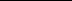 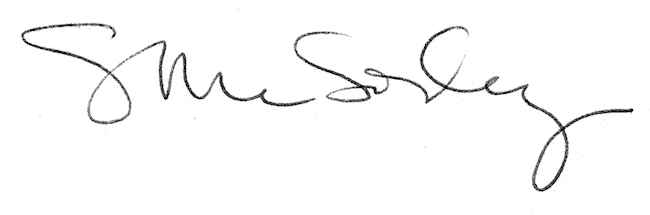 